Woori Wallabies Playgroup Attendance Record Term 3, 2017Please sign in each week as you arriveThemes-Term 3 2017Parent NameChildren DOBAllergiesWk 225/7Prep transitionWk 31/8Wk 48/8Lib visitWk 515/8Wk 622/8Wk 729/8Wk 85/9Wk 912/9Wk 1019/9ProductionDonna StentIshaan28/6/13EggsCassie DarwallMax Oscar22/5/128/11/13--Cloe Tormey Charlotte20/6/13-Kellie Sajo Noah1/5/12AsthmaticRebecca RodaEvieFrankie30/12/13-Gay Hillas Sonny17/6/14-Renee Nebel Kurtis20/8/13EpilepsyDani AhmadJacob 18/5/12-Belinda OttleyRoseTheo 9/7/1312/4/15Tania Hallett Jai 29/6/2014-Jenny Aleyah AlecTianna12/7/1527/9/136/5/12-Jullian Schaak Dixi 21/7/14-Allisa LucasTroy13/08/15-Parent NameChildren DOBAllergiesWk 225/7Prep transitionWk 31/8Wk 48/8Lib visitWk 515/8Wk 622/8Wk 729/8Wk 85/9Wk 912/9Wk 1019/9ProductionSharina Pereira AbigailHavannah 22/5/139/12/16--Sally Pratt Evelyn 18/5/15LactoseCrystal KeatingCasey 26/5/15-Kim Jordan Willow Layla15/12/1411/10/12-Sarah Revatsos Harlie 8/5/13-Jacinta van EijkBrodie 5/11/14-Nicole ThorneycroftJackson10/9/2012-DateThemeCraftBookCD Music SongsActivityItems25th JulyMini beastsPrep transition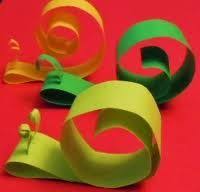 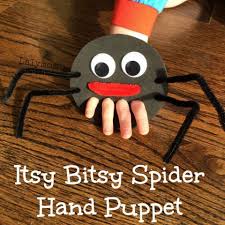 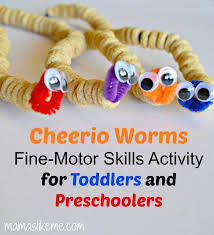 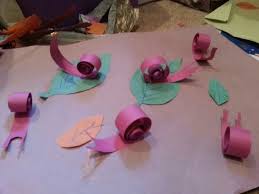 The Very Hungry Caterpillar Actions-Hop like a cricket, flap like a butterfly, buzz like a bee,  crawl like wormWash our HandsItsy Bitsy SpiderLittle Miss MuffetThe Ants Go Marching Goodbye songPaintingColouring Play dough Afternoon tea/fruitOutside play/bikesPainted caterpillarsLady bug biscuits marie biscuits/ Spider web activity 1st AugWinter 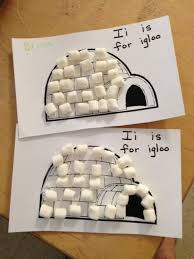 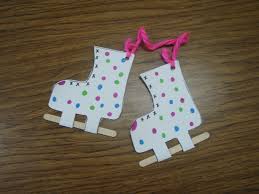 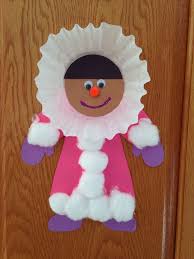 I can see a RainbowOutside play Paper plates,Coloured paperString 8th  AugPrep transitionStory Time!Eastern Library Books about me!Book marks Yarra Junction Library new releasesMonster songWash our Hands1,2,3,4,5 once I caught a fish alive.Goodbye songColouringPlay doughHand traced chook facePaper plate chook Afternoon tea/fruit15th AugCooking-Dinosaur fossils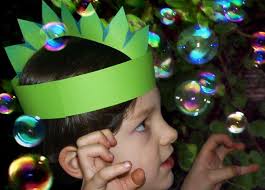 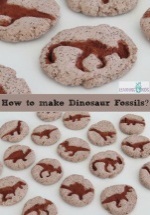 The Lost DinosaurWash our HandsDingle Dangle ScarecrowGoodbye songColouringPlay dough Afternoon tea/fruitOutside play/bikesCookie doughIcingFood colouring22nd  AugAfrica 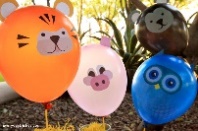 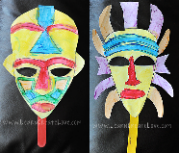 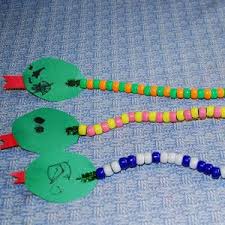 Put me in the ZooCranky CrocodileWalking Through the jungleWash our Hands5 Little DucksOld Mac Donald Had a Zoo Goodbye songColouringAfternoon tea/fruitMusical InstrumentsOutside play/bikesPipe cleanersPaper platesCardboardmarkers29th AugFather’s DayKinder transition placematphoto/hand print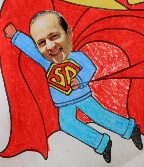 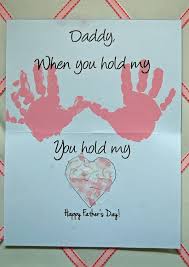 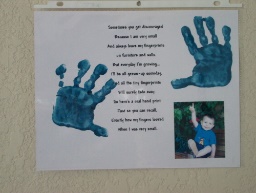 Photos, coloured card, markers, poem. Laminating pouches, googly eyes, craft glue.  5th Sept Superheros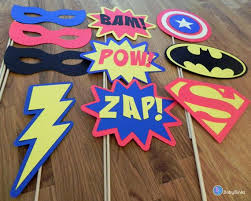 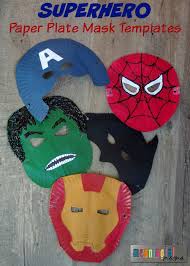 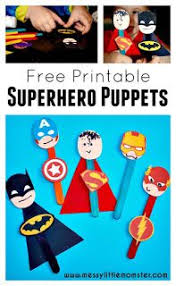 Wash our HandsPeter & Paul finger songGoodbye songBorrowed books from library ColouringPlaydoughParachute gamePotatoes, pipe cleaners, googly eyes, craft glue, coloured paper, hat elastic, cardboard/masksSuperheros12th SeptSpring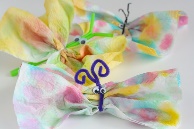 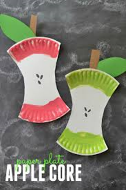 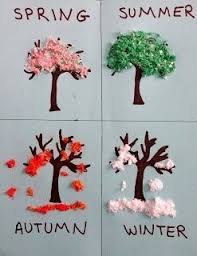 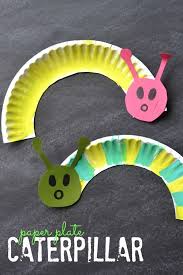 19 th SeptWhole School Production- matinee  Whole School Production- matinee  Whole School Production- matinee  Whole School Production- matinee  Whole School Production- matinee  Whole School Production- matinee  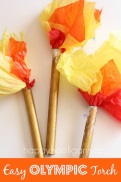 